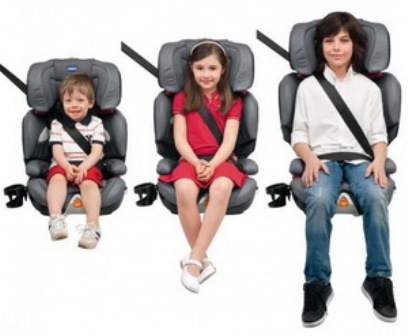 ПРИСТЕГНИ СВОЕГО РЕБЕНКА,В ТВОИХ  РУКАХ ЕГО ЖИЗНЬ!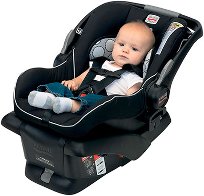 